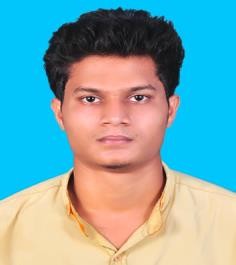 Mohammed Saood Kunnummal Mob: +91- 7907176143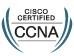 Email: saood010@gmail.comObjectiveMy goal is to become associated with a company where I can utilize my skills and gain further experience while enhancing the company’s productivity and reputation.Work Experience  JUNE 2018 – OCTOBER 2019Organization		: VALUE POINT SYSTEMS Pvt. LTD. Designation	: SYSTEM EXPERTProject Handled : CBEC (Central Board of Excise and Commissionerate)Duties and Responsibilities:Managing and monitoring all installed systems and infrastructure. Installing configuring testing and maintaining operating systems, application software system management tools.Experience in Installation and Administration of Mail support, LAN, WAN PCs, Servers, Cisco Routers/Switches and Microsoft Office Applications.Having Experience in the Arena of System administration, Networking and troubleshooting with reputed Organization.Possess excellent Organizational, Communication, Analytical and Troubleshooting skills.Ticket raising and resolving issues.Technical CertificationRHCSA Red Hat Enterprise Linux 8CISCO Certifications:Cisco ID: CSCO13419979CCNA (Cisco Certified Network Associate)Skills SetNetworking : TCP/IP, IPv4/v6, DHCP, DNS, FTP, Routing, Switching, knowledge on Network Security.Operating Systems : CISCO IOS, Microsoft Windows (Vista/Windows7/8/10), Red hat Linux 8Software :	Application software installation and maintenanceSkills and StrengthsExperience in Configuring CISCO, Linksys Switches, Routers and Firewalls and Access Points (AP’s).Routing Protocols configuration and troubleshooting.Strong customer service and communication skills.Configuring and troubleshooting Static and Dynamic Routing (RIP, RIPv2, EIGRP, and OSPF).Knowledge of the OSI Model, TCP/IP and network behavior at different levels of OSI and TCP/IP.Configuration knowledge of CISCO switches and routers.Hardware - Fixing laptops/desktops/server and memory upgrades.Installation and Configuration of Windows.A good team player.Academic QualificationAbilitiesGood leadership qualities.Effective organizational and communication skills.Good written and verbal communication skills.Reliable and Adaptable.Good observer and quick learner.Hard Working and Well Organized.Personal DetailsNationality	-	Indian Passport No	-	R7372971 Driving License -	IndiaDate of Birth	-	11/04/1995 Marital Status	-        MarriedLanguages Known	- English, Malayalam, Hindi, and Arabic (basic) Religion	-	IslamDeclarationI hereby declare that the information furnished above is true to the best of my knowledge.Yours truly,Place:Date:	(Mohammed Saood Kunnummal)DescriptionInstitution / UniversityStudiedB.Tech –Computer Science and Engineering,Cochin University of Science and Technology(CUSAT)Plus TwoKerala Examination BoardS.S.L.CKerala Examination Board